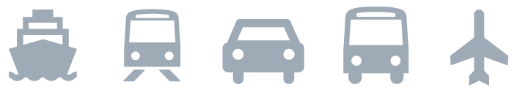 Planeador de Viagens para 5 DiasDia1Destino: [Para onde vai?]Onde comer: [O que se come ao pequeno-almoço?]O que fazer: [Tem bilhetes para um grande espetáculo?]Onde ficar: [Cabana de praia ou sofá de um amigo?]Como chegar: [Avião, comboio ou GPS?]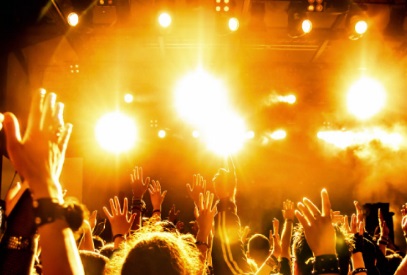 Dia2[Para substituir qualquer texto de marcador de posição (como este), basta selecionar uma linha ou parágrafo de texto e começar a escrever. Para obter os melhores resultados, não inclua espaços à esquerda ou à direita dos carateres na sua seleção.]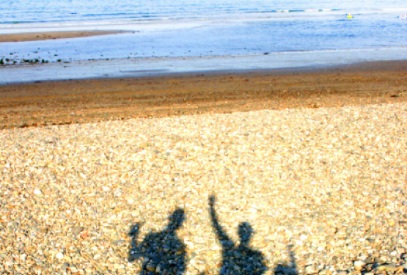 Dia3[Para substituir uma fotografia de marcador de posição pela sua, elimine-a. Em seguida, no separador Inserir do friso, clique em Imagem.]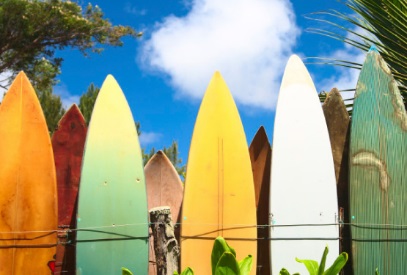 Dia4Destino: [Para onde vai?]Onde comer: [O que se come ao pequeno-almoço?]O que fazer: [Tem bilhetes para um grande espetáculo?]Onde ficar: [Cabana de praia ou sofá de um amigo?]Como chegar: [Avião, comboio ou GPS?]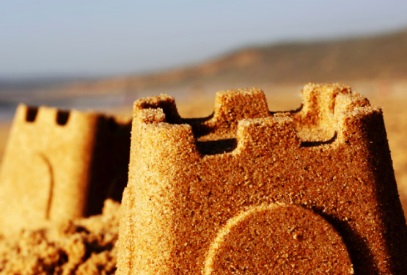 Dia5Destino: [Para onde vai?]Onde comer: [O que se come ao pequeno-almoço?]O que fazer: [Tem bilhetes para um grande espetáculo?]Onde ficar: [Cabana de praia ou sofá de um amigo?]Como chegar: [Avião, comboio ou GPS?]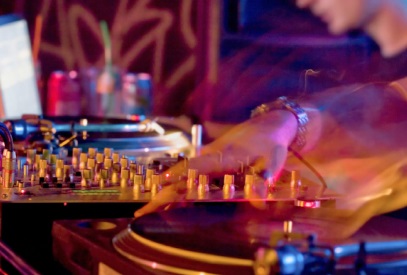 